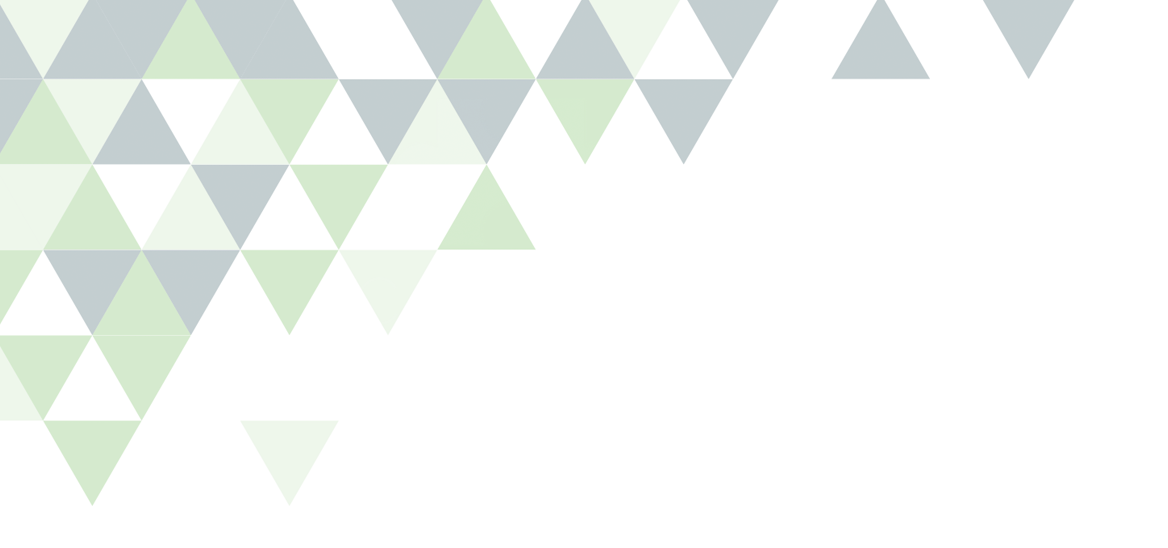 ΘΕΜΑ AA1. Nα δείξετε ότι σε μια αριθμητική πρόοδος ο αναδρομικός τύπος που δίνει το ν-οστό όρο της προόδου είναι ο .                                           Μονάδες 10A2. Έστω  διαδοχικοί όροι μιας γεωμετρικής προόδου. Τι λέγεται γεωμετρικός μέσος της προόδου;                  Μονάδες 10                                                                                  Α3. Να χαρακτηριστούν με σωστό (Σ) ή λάθος (Λ) οι παρακάτω προτάσεις:α. Σε μια αριθμητική πρόοδο η διαφορά ω δίνεται από τη σχέση .Μονάδες 2β. Το άθροισμα  ν όρων μιας αριθμητικής προόδου δίνεται πάντα από τη σχέση .Μονάδες 2γ. Σε μια γεωμετρική πρόοδο ο λόγος λ δίνεται από τη σχέση .Μονάδες 2δ. Μια γεωμετρική πρόοδος είναι φθίνουσα αν .Μονάδες 2ε. Αν α, β, γ διαδοχικοί όροι γεωμετρικής προόδου τότε ισχύει .                                                                                            Μονάδες 2ΘΕΜΑ ΒΔίνονται οι αριθμοί .Β1. Aν οι αριθμοί α, β, γ είναι διαδοχικοί όροι γεωμετρικής προόδου να βρεθεί το x και ο λόγος της προόδου.    Μονάδες 9                                                    Β2. Ο αριθμός α είναι ο 4ος όρος της προόδου. α. Να βρείτε τον πρώτο όρο  της προόδου και τη διαφοράΜονάδες 9β. Το άθροισμα των 10 πρώτων όρων της.                                                 Μονάδες 7ΘΕΜΑ ΓΣε μια γεωμετρική πρόοδο είναι  και , όπου λ ο λόγος της προόδου.Γ1. Να βρείτε τον πρώτο όρο και τον λόγο της προόδου.                Μονάδες 9Γ2. Nα βρείτε το άθροισμα των τεσσάρων πρώτων όρων.              Μονάδες 7Γ3. Να υπολογίσετε το άθροισμα .             Μονάδες 9ΘΕΜΑ ΔΣε μια αριθμητική πρόοδο είναι  και . Να βρείτε:Δ1. τον πρώτο όρο και τη διαφορά της προόδου.         Μονάδες 9Δ2. τον αριθμητικό μέσο των  και .Μονάδες 7Δ3. το άθροισμα από τον δεύτερο μέχρι και τον εικοστό όρο.                                                                                 Μονάδες 9ΟΠΟΙΟΣ ΕΠΙΜΕΝΕΙ…ΝΙΚΑ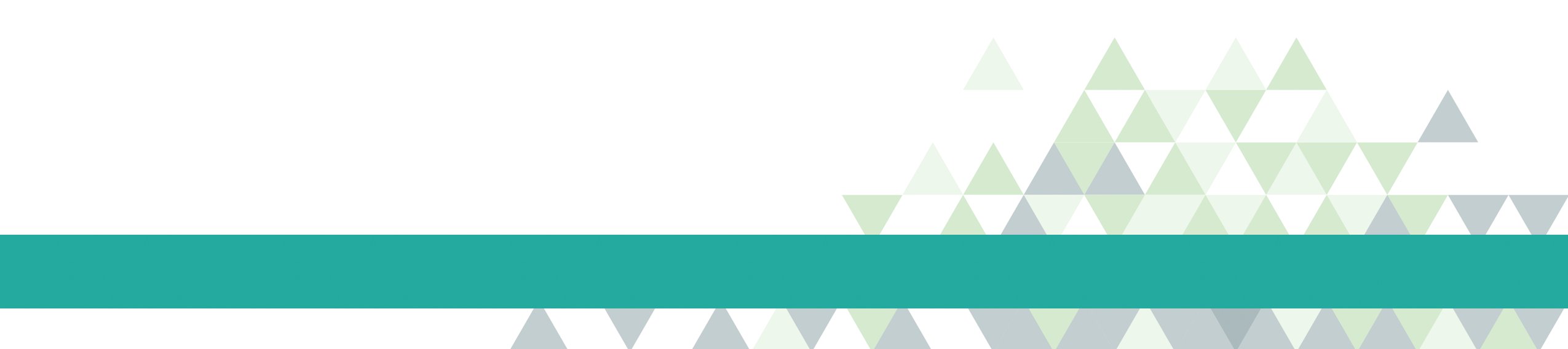 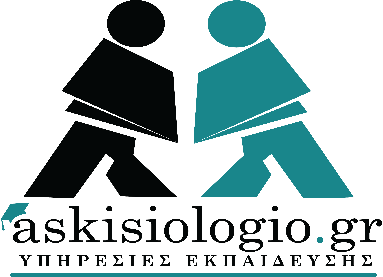 ΚΡΙΤΗΡΙΟ ΑΞΙΟΛΟΓΗΣΗΣΤΑΞΗ: Α ΛΥΚΕΙΟΥΜΑΘΗΜΑ: ΑΛΓΕΒΡΑΚΑΦΑΛΑΙΟ: ΠΡΟΟΔΟΙ